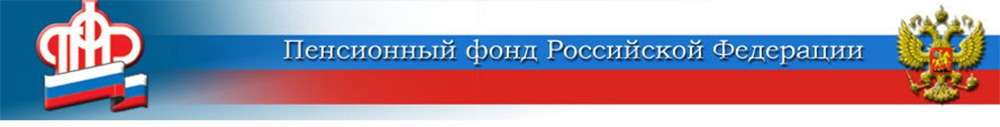 26 февраля 202130 лет Отделению Пенсионного Фонда по Волгоградской области     Через два месяца после образования Пенсионного Фонда РСФСР (22 декабря 1990 года) в феврале 1991 года было создано Отделение Пенсионного Фонда по Волгоградской области, первым управляющим которого стал Владимир Сальный.      26 февраля крупнейшая региональная  система оказания государственных услуг в области социального обеспечения – ОПФР по Волгоградской области – отмечает 30-летний юбилей.       Ежедневная работа специалистов ОПФР по Волгоградской области обеспечивает назначение, перерасчёт и своевременное получение  пенсий и иных социальных выплат гражданам в полном соответствии с их правами.       В структуру Отделения ПФР по Волгоградской области входят Центр ПФР по выплате пенсий в Волгоградской области, Центр ПФР по установлению пенсий № 1, Центр ПФР по установлению пенсий № 2, Центр ПФР по установлению пенсий № 3, которые ежедневно ведут работу с населением и работодателями. Технологическая база Отделения полностью отвечает современным требованиям, что позволяет решать разноплановые стратегические задачи, развивать клиентские сервисы, переходить на широкое  электронное взаимодействие со страхователями и гражданами. ЦЕНТР ПФР № 1по установлению пенсийв Волгоградской области